TABLAS DE COSTES ASOCIADOS A *  *  *TABLAS DE COSTES ASOCIADOS A LA ADOPCIÓN INTERNACIONAL*Las Tablas de costes han sido diseñadas para mejorar la transparencia por medio de la recopilación de la información sobre los costes asociados a la adopción internacional de la que disponen los Estados de origen y recepción.Las Tablas no pretenden ofrecer a los futuros padres adoptivos u otros interesados el "coste total" definitivo de una adopción internacional, sino un punto de referencia a efectos de determinar si los costes en los que incurren en el Estado de origen (Tabla I) y el Estado de recepción (Tabla II) entran dentro de las categorías y horquillas previstas. El Grupo de Expertos continuará debatiendo qué método es mejor para recoger los datos, así como el calendario para ello. Asimismo, decidirá dónde y cómo deben publicarse las Tablas.Las Tablas deben incluir también información sobre las "contribuciones" que algunos Estados de origen u organismos acreditados para la adopción podrán exigir a los futuros padres adoptivos en el marco de una adopción internacional. Estas contribuciones no se considerarán "costes" ligados a una adopción internacional, pues se diferencian de los costes reales del procedimiento de adopción (es decir, son distintos del coste de prestación de todos los servicios necesarios en el Estado de recepción y el Estado de origen para la formalización de cada adopción). Sin embargo, se han incluido en las tablas a efectos de reflejar la práctica actual de algunos Estados.INSTRUCCIONES PARA CUMPLIMENTAR LAS TABLASLos Estados deben cumplimentar las Tablas I y II para facilitar información sobre los costes estimados y las contribuciones aparejados a la adopción internacional en el Estado de origen o el Estado de recepción en cuestión. está reservada a los Estados de origen y , a los Estados de recepción. Aquellos Estados que actúen como ambos deben cumplimentar las dos.Columna "Categoría"En el epígrafe "otros", podrán consignarse las categorías de costes que no se hayan incluido en la columna. Sea lo más concreto posible.Columna "Facturado por"/"Exigido por"Seleccione el tipo de autoridad, organismo o persona que mejor se ajuste a su situación en cada categoría de costes.Siglas(ACN) 		Autoridad Central Nacional(ACR)	 	Autoridad Central Regional(AP) 		Autoridad pública(JT) 		Juzgado o tribunal(OA) 		Organismo acreditado para la adopción(OA EO) 	Organismo acreditado del Estado de origen(OA ER) 	Organismo acreditado del Estado de recepción(PA EO) 	Persona autorizada (no acreditada) para la adopción en el Estado de origen(PA ER) 	Persona autorizada (no acreditada) para la adopción en el Estado de recepción(OP) 	Otros profesionales (por ejemplo, abogados, médicos, traductores, intérpretes)(NA) 		No aplicable (no se presta el servicio)Columna "Nombre de la autoridad, organismo o persona"Utilice el espacio de esta columna para indicar el nombre de la autoridad, organismo o persona, o el tipo de profesional siempre que sea posible.Columna "Importe"Por categoría de costes, indique el monto fijo, si procede, o la horquilla (de mínimo a máximo) dentro de la cual oscilan los precios. Especifique "gratuito" cuando el servicio se preste sin coste alguno, "no aplicable" cuando no se preste o "dato no disponible" cuando la información no se conozca todavía.Puede suceder que algunas categorías de costes solo se deban pagar en casos excepcionales (por ejemplo, costes de traducción e interpretación). Si así fuera, anote " [precio estimado cuando los futuros padres elijan este servicio]". Para concretar las condiciones en las que puede exigirse un importe, puede utilizar, asimismo, el espacio reservado para ello en cada categoría o una nota al pie. TABLA I – ESTADO DE ORIGENCOSTES Y CONTRIBUCIONES [NOMBRE DEL ESTADO DE ORIGEN][AÑO]Fecha en la que el documento fue cumplimentado:Esta tabla ha sido diseñada para facilitar a los futuros padres adoptivos y otros interesados una estimación de los costes y contribuciones que pueden soportarse o exigirse (véase cómo consignar el "importe" en las tablas, pág. 2) en el Estado de origen señalado cuando se lleve a cabo en él una adopción internacional. Salvo indicación en contrario, los costes se corresponden a la adopción de UN niño.N.B.: Para una estimación completa de los costes y contribuciones que pueden correr por cuenta de los futuros padres adoptivos, véase  (costes y contribuciones a pagar en el Estado de recepción) cumplimentada por el Estado de recepción en el que estos residen habitualmente.Es posible que sean de aplicación otros importes, tales como gastos de viaje (por ejemplo, billete de avión y alojamiento) (véase el apartado "requisitos de viaje" a continuación). Sin embargo, no se pide que se indiquen los costes exactos, sino únicamente información de carácter general.TABLA II – ESTADO DE RECEPCIÓNCOSTES Y CONTRIBUCIONES [NOMBRE DEL ESTADO DE RECEPCIÓN][AÑO]Fecha en la que el documento fue cumplimentado:Esta tabla ha sido diseñada para facilitar a los futuros padres adoptivos y otros interesados una estimación de los costes y contribuciones que pueden soportarse o exigirse (véase cómo consignar el "importe" en las tablas, pág. 2) en el Estado de recepción señalado cuando se lleve a cabo en él una adopción internacional. Salvo indicación en contrario, los costes se corresponden a la adopción de UN niño.N.B.: Para una estimación completa de los costes y contribuciones que pueden correr por cuenta de los futuros padres adoptivos, véase  (costes y contribuciones a pagar en el Estado de origen) cumplimentada por el Estado de origen en el que el menor adoptable reside habitualmente.Es posible que sean de aplicación otros importes, tales como gastos de viaje (por ejemplo, billete de avión y alojamiento), pero no se reflejan en esta tabla.SECCIÓN I: COSTES GENERALES FIJOS EN EL ESTADO DE RECEPCIÓN(con independencia del Estado de origen del que proceda el niño adoptable)N.B.: Incorpore tantas filas como OA existan en el Estado.SECCIÓN II: OTROS COSTES POSIBLES(Soportados o no por los futuros padres adoptivos según el Estado de origen del que proceda el niño adoptable. Estos gastos deben consignarse en la Tabla I - Estado de origen o en la Tabla II - Estado de recepción, pero no en las dos)N.B.: Incorpore cuantas tablas sean necesarias en función del número de Estados de origen con los que su Estado trabaje, así como las filas requeridas en cada tabla según el número de organismos acreditados con autorización para trabajar en cada Estado de origen.SECCIÓN III: CONTRIBUCIONES REQUERIDAS POR UN OA 
EN UN ESTADO CONCRETON.B.: Incorpore cuantas tablas sean necesarias en función del número de Estados de origen con los que su Estado trabaje, así como las filas requeridas en cada tabla según el número de organismos acreditados con autorización para trabajar en cada Estado de origen.SECCIÓN IV: AYUDA ECONÓMICAadopciónJunio de 2014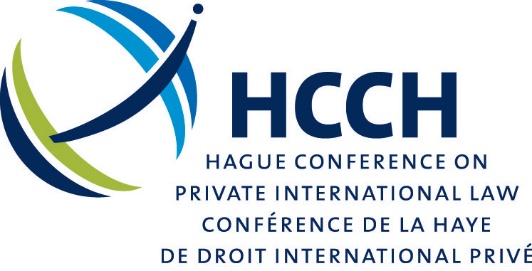 COSTESCOSTESCOSTESCOSTESCOSTESCategoríaCategoríaFacturados porNombre de la autoridad, organismo o personaImporte[moneda]Tasa administrativa de presentación de la solicitudTasa administrativa de presentación de la solicitud□ ACN	□ ACR□ AP	□ NATasa administrativa de tramitación de la solicitudTasa administrativa de tramitación de la solicitud□ ACN	□ ACR□ AP	□ NAGastos judicialesGastos judiciales□ JT	□ NAGastos de tramitación de visados que autoricen a los futuros padres adoptivos la entrada en el territorio del Estado de origenGastos de tramitación de visados que autoricen a los futuros padres adoptivos la entrada en el territorio del Estado de origen□ AP	□ NAHonorarios de los profesionales especializadosServicios jurídicos (por ejemplo, asesoramiento jurídico y representación en el Estado de origen)□ OA EO	□ OA ER□ OP	□ NAHonorarios de los profesionales especializadosGastos notariales□ OP	□ NAHonorarios de los profesionales especializadosServicios médicos (por ejemplo, examen médico del niño)□ OP	□ NARemuneración de los profesionales especializadosPsicólogos/orientadores□ OA EO	□ OA ER□ OP	□ NARemuneración de los profesionales especializadosIntérprete en el Estado de origen□ OA EO	□ OA ER□ OP	□ NARemuneración de los profesionales especializadosOtros: [especificar]DocumentosCertificado de nacimiento del niño□ AP	□ JT□ NADocumentosPasaporte del Estado de origen□ AP□ NADocumentosLegalización de documentos en el Estado de origen□ AP	□ JT□ NADocumentosTraducción de documentos en el Estado de origen□ OA EO	□ OA ER□ OP	□ NADocumentosOtros: [especificar]Otros gastos cobrados por un organismo acreditado del Estado de origen (no incluidos en las demás categorías)[especificar]Otros gastos cobrados por un organismo acreditado del Estado de origen (no incluidos en las demás categorías)[especificar]□ OA EO	□ NAGastos de emigración/salida del territorio del niño (por ejemplo, tasas de salida exigidas por un Estado)Gastos de emigración/salida del territorio del niño (por ejemplo, tasas de salida exigidas por un Estado)□ AP	□ NAOtros: [especificar]Otros: [especificar]CONTRIBUCIONESCONTRIBUCIONESCONTRIBUCIONESCONTRIBUCIONESCategoríaExigidas porNombre de la autoridad, del organismo o de la personaImporte[moneda]Contribuciones exigidas por el Estado de origen[especificar la finalidad de la contribución exigida]□ ACN	□ ACR□ AP	□ NAContribuciones requeridas por un organismo acreditado del Estado de origen[especificar la finalidad de la contribución exigida (por ejemplo, para el cuidado del niño)]□ OA EO □ NAREQUISITOS DE VIAJEREQUISITOS DE VIAJE[Especificar si los futuros padres adoptivos deben personarse en el Estado de origen y, llegado el caso, el número de viajes obligatorios, así como el número mínimo de días que deben permanecer en él]COSTESCOSTESCOSTESCOSTESCOSTESCOSTESCOSTESCategoríaCategoríaFacturados porFacturados porNombre de la autoridad, organismo o personaNombre de la autoridad, organismo o personaImporte[moneda]Facturados por una autoridadFacturados por una autoridadFacturados por una autoridadFacturados por una autoridadFacturados por una autoridadFacturados por una autoridadFacturados por una autoridadTasa administrativa de presentación de la solicitudTasa administrativa de presentación de la solicitud□ ACN	□ ACR□ AP	□ NA□ ACN	□ ACR□ AP	□ NATasa administrativa de tramitación de la solicitudTasa administrativa de tramitación de la solicitud□ ACN	□ ACR□ AP	□ NA□ ACN	□ ACR□ AP	□ NAGastos judicialesGastos judiciales□ JT	□ NA□ JT	□ NADocumentosCertificados expedidos en el Estado de recepción (por ejemplo, certificados de nacimiento, matrimonio, antecedentes penales)□ AP	□ JT□ NA□ AP	□ JT□ NADocumentosPasaportes (de los futuros padres adoptivos y del niño)□ AP	□ NADocumentosProcedimiento de inmigración del niño al Estado de recepción (por ejemplo, visado u otro requisito de entrada)□ AP	□ NADocumentosOtros: [especificar]Facturados por un OA en el ERFacturados por un OA en el ERFacturados por un OA en el ERFacturados por un OA en el ERCategoríaFacturados porNombre del OAImporte[moneda]Apertura del expediente de adopción□ OA ER 	□ NAApertura del expediente de adopción□ OA ER 	□ NAApertura del expediente de adopción□ OA ER 	□ NAApertura del expediente de adopción□ OA ER 	□ NAApertura del expediente de adopción□ OA ER 	□ NAGastos de gestión y tramitación del expediente□ OA ER 	□ NAGastos de gestión y tramitación del expediente□ OA ER 	□ NAGastos de gestión y tramitación del expediente□ OA ER 	□ NAGastos de gestión y tramitación del expediente□ OA ER 	□ NAGastos de gestión y tramitación del expediente□ OA ER 	□ NAAdhesión al OA□ OA ER 	□ NAAdhesión al OA□ OA ER 	□ NAAdhesión al OA□ OA ER 	□ NAAdhesión al OA□ OA ER 	□ NAAdhesión al OA□ OA ER 	□ NAOtros costes/gastos generales y administrativos [especificar el concepto]□ OA ER 	□ NAOtros costes/gastos generales y administrativos [especificar el concepto]□ OA ER 	□ NAOtros costes/gastos generales y administrativos [especificar el concepto]□ OA ER 	□ NAOtros costes/gastos generales y administrativos [especificar el concepto]□ OA ER 	□ NAOtros costes/gastos generales y administrativos [especificar el concepto]□ OA ER 	□ NAFacturados por una autoridad, un OA u otra personaFacturados por una autoridad, un OA u otra personaFacturados por una autoridad, un OA u otra personaFacturados por una autoridad, un OA u otra personaCategoríaFacturados porNombre de la autoridad, organismo o personaImporte[moneda]Estudio del hogar (evaluación psicosocial de la aptitud para adoptar de los futuros padres adoptivos)□ ACN	□ ACR□ OA ER	□ PA ER□ AP	□ NAProgramas generales de preparación, información y formación de los futuros padres adoptivos□ ACN	□ ACR□ OA ER	□ PA ER□ AP	□ OP□ NAServicios médicos y certificados conexos (por ejemplo, examen médico de los futuros padres adoptivos)□ OA ER	□ PA ER□ AP	□ OP□ NAAsesoramiento jurídico y representación□ OA ER	□ PA ER□ OP	□ NAOtros servicios psicológicos (por ejemplo, para niños con necesidades especiales y otros servicios prestados al niño)□ OA ER	□ PA ER□ AP	□ OP□ NAServicios de asesoramiento posteriores a la adopción□ ACN	□ ACR□ OA ER	□ PA ER□ AP	□ OP□ NAOtros costesOtros costesOtros costesOtros costesCategoríaFacturados porNombre de la autoridad, organismo o personaImporte[moneda][especificar]CategoríaFacturados porEstado de origenImporte[moneda]Legalización de documentos en el Estado de recepción□ AP	□ OP□ NA[NOMBRE del EO 1]Legalización de documentos en el Estado de recepción□ AP	□ OP□ NA[NOMBRE del EO 2]Legalización de documentos en el Estado de recepción□ AP	□ OP□ NA[NOMBRE del EO 3]Traducción de documentos en el Estado de recepción□ OP	□ NA[NOMBRE del EO 1]Traducción de documentos en el Estado de recepción□ OP	□ NA[NOMBRE del EO 2]Traducción de documentos en el Estado de recepción□ OP	□ NA[NOMBRE del EO 3]Otros (por ejemplo, para las adopciones realizadas sin intervención de un OA en el ER)□ ACN	□ ACR□ AP	□ OP  □ NA 	[NOMBRE del EO 1]Otros (por ejemplo, para las adopciones realizadas sin intervención de un OA en el ER)□ ACN	□ ACR□ AP	□ OP  □ NA[NOMBRE del EO 2]Otros (por ejemplo, para las adopciones realizadas sin intervención de un OA en el ER)□ ACN	□ ACR□ AP	□ OP□ NA[NOMBRE del EO 3][NOMBRE DEL ESTADO 
DE ORIGEN 1]Facturados por el OAImporte[moneda]Coste de los programas (por ejemplo, remuneración del representante en el Estado de origen, gastos administrativos/de arrendamiento, si proceden)[Nombre del OA 1]Coste de los programas (por ejemplo, remuneración del representante en el Estado de origen, gastos administrativos/de arrendamiento, si proceden)[Nombre del OA 2]Coste de los programas (por ejemplo, remuneración del representante en el Estado de origen, gastos administrativos/de arrendamiento, si proceden)[Nombre del OA 3]Coste de las comunicaciones (por ejemplo, teléfono, Internet, videoconferencia con un Estado concreto)[Nombre del OA 1]Coste de las comunicaciones (por ejemplo, teléfono, Internet, videoconferencia con un Estado concreto)[Nombre del OA 2]Coste de las comunicaciones (por ejemplo, teléfono, Internet, videoconferencia con un Estado concreto)[Nombre del OA 3]Programas específicos de preparación, información y formación de los futuros padres adoptivos [Nombre del OA 1]Programas específicos de preparación, información y formación de los futuros padres adoptivos [Nombre del OA 2]Programas específicos de preparación, información y formación de los futuros padres adoptivos [Nombre del OA 3]Elaboración de los informes de seguimiento de la adopción[Nombre del OA 1]Elaboración de los informes de seguimiento de la adopción[Nombre del OA 2]Elaboración de los informes de seguimiento de la adopción[Nombre del OA 3]Otros[Nombre del OA 1]Otros[Nombre del OA 2]Otros[Nombre del OA 3][NOMBRE DEL ESTADO 
DE ORIGEN 2]Facturados por el OAImporte[moneda]Coste de los programas (por ejemplo, remuneración del representante en el Estado de origen, gastos administrativos/de arrendamiento, si proceden)[Nombre del OA 1]Coste de los programas (por ejemplo, remuneración del representante en el Estado de origen, gastos administrativos/de arrendamiento, si proceden)[Nombre del OA 2]Coste de los programas (por ejemplo, remuneración del representante en el Estado de origen, gastos administrativos/de arrendamiento, si proceden)[Nombre del OA 3]Coste de las comunicaciones (por ejemplo, teléfono, Internet, videoconferencia con un Estado concreto)[Nombre del OA 1]Coste de las comunicaciones (por ejemplo, teléfono, Internet, videoconferencia con un Estado concreto)[Nombre del OA 2]Coste de las comunicaciones (por ejemplo, teléfono, Internet, videoconferencia con un Estado concreto)[Nombre del OA 3]Programas específicos de preparación, información y formación de los futuros padres adoptivos [Nombre del OA 1]Programas específicos de preparación, información y formación de los futuros padres adoptivos [Nombre del OA 2]Programas específicos de preparación, información y formación de los futuros padres adoptivos [Nombre del OA 3]Elaboración de los informes de seguimiento de la adopción[Nombre del OA 1]Elaboración de los informes de seguimiento de la adopción[Nombre del OA 2]Elaboración de los informes de seguimiento de la adopción[Nombre del OA 3]Otros[Nombre del OA 1]Otros[Nombre del OA 2]Otros[Nombre del OA 3][NOMBRE DEL ESTADO 
DE ORIGEN 1]Exigidas por el OAImporte[moneda]Contribuciones requeridas por el organismo acreditado en el Estado de recepción[especificar la finalidad de la contribución exigida][Nombre del OA 1]Contribuciones requeridas por el organismo acreditado en el Estado de recepción[especificar la finalidad de la contribución exigida][Nombre del OA 2]Contribuciones requeridas por el organismo acreditado en el Estado de recepción[especificar la finalidad de la contribución exigida][Nombre del OA 3]Contribuciones requeridas por el organismo acreditado en el Estado de recepción[especificar la finalidad de la contribución exigida][Nombre del OA 4]Contribuciones requeridas por el organismo acreditado en el Estado de recepción[especificar la finalidad de la contribución exigida][Nombre del OA 5][NOMBRE DEL ESTADO 
DE ORIGEN 2]Exigidas por el OAImporte[moneda]Contribuciones requeridas por el organismo acreditado en el Estado de recepción[especificar la finalidad de la contribución exigida][Nombre del OA 1]Contribuciones requeridas por el organismo acreditado en el Estado de recepción[especificar la finalidad de la contribución exigida][Nombre del OA 2]Contribuciones requeridas por el organismo acreditado en el Estado de recepción[especificar la finalidad de la contribución exigida][Nombre del OA 3]Contribuciones requeridas por el organismo acreditado en el Estado de recepción[especificar la finalidad de la contribución exigida][Nombre del OA 4]Contribuciones requeridas por el organismo acreditado en el Estado de recepción[especificar la finalidad de la contribución exigida][Nombre del OA 5]AYUDA ECONÓMICA DISPONIBLE PARA LOS FUTUROS PADRES ADOPTIVOS (por ejemplo, exenciones impositivas u otras prestaciones)AYUDA ECONÓMICA DISPONIBLE PARA LOS FUTUROS PADRES ADOPTIVOS (por ejemplo, exenciones impositivas u otras prestaciones)AYUDA ECONÓMICA DISPONIBLE PARA LOS FUTUROS PADRES ADOPTIVOS (por ejemplo, exenciones impositivas u otras prestaciones)AYUDA ECONÓMICA DISPONIBLE PARA LOS FUTUROS PADRES ADOPTIVOS (por ejemplo, exenciones impositivas u otras prestaciones)Categoría¿Aplicable a todos los futuros padres adoptivos?Nombre de la autoridad, del organismo o de la persona que concede la ayudaImporte[moneda]AYUDA ECONÓMICA DISPONIBLE PARA LOS ORGANISMOS ACREDITADOS (por ejemplo, subvenciones, exenciones impositivas u otras ayudas)AYUDA ECONÓMICA DISPONIBLE PARA LOS ORGANISMOS ACREDITADOS (por ejemplo, subvenciones, exenciones impositivas u otras ayudas)AYUDA ECONÓMICA DISPONIBLE PARA LOS ORGANISMOS ACREDITADOS (por ejemplo, subvenciones, exenciones impositivas u otras ayudas)AYUDA ECONÓMICA DISPONIBLE PARA LOS ORGANISMOS ACREDITADOS (por ejemplo, subvenciones, exenciones impositivas u otras ayudas)Categoría¿Aplicable a todos los OA?Nombre de la autoridad, del organismo o de la persona que concede la ayudaImporte[moneda]